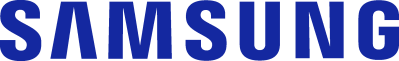 CONTACTO:Julián Rodríguez Cornejo		Babel Group			Tel:316 6613107 Julianrodriguez@mailbabel.comSamsung presenta en CES su nueva línea de monitores Odyssey: ViewFinity y SmartLa innovadora pantalla curva UHD dual de 57" de Odyssey Neo G9 deslumbra 
el camino para los monitores 2023 y más allá.SEÚL, Corea. Enero 2023. Samsung Electronics anuncia sus nuevos modelos en su línea de monitores, ampliando su liderazgo en pantallas visuales para los usuarios. Las opciones en las líneas Odyssey: ViewFinity y Smart Monitor ofrecerán una calidad de imagen inigualable y una variedad de características innovadoras para las personas que desean trabajar, jugar y vivir a través de la pantalla de su monitor.Samsung revoluciona la categoría de monitores ultra panorámicos con la presentación de Odyssey Neo G9, el primer y único monitor del mundo con doble resolución de ultra alta definición. Esta innovación es un testimonio del liderazgo de Samsung en el sector a la hora de ofrecer la experiencia de juego más envolvente y realista del mercado."Estamos presentando el futuro de los monitores para juegos con nuestro Odyssey Neo G9, haciendo que cada partida sea más realista con funciones innovadoras y una calidad de imagen a una nueva escala. CES es el lugar perfecto para mostrar nuestras innovaciones que pueden llevar no sólo a los jugadores, sino también a los diseñadores gráficos o a los aficionados a la televisión al siguiente nivel, al tiempo que proporcionan experiencias personalizadas a través de una gama de aplicaciones inteligentes integradas", dijo Hoon Chung, vicepresidente Ejecutivo de Visual Display Business en Samsung Electronics.Odyssey Neo G9: el primer monitor UHD dual del mundo para juegosEl monitor para juegos Samsung Odyssey Neo G9 (G95NC) permite a los jugadores ver nuevos niveles de detalle con un campo de visión sin igual. El monitor para juegos ofrece por primera vez una resolución de 7.680×2.160 y una relación de aspecto de 32:9 en una sola pantalla.Su pantalla curva 1000R de 57" utiliza la tecnología quantum mini LED con especificación VESA Display HDR 1000 para ofrecer una imagen superior en cualquier entorno de juego, desde las sombras hasta las escenas con brillo. La pantalla Matte reduce el reflejo de la luz en la pantalla, minimizando las distracciones durante las sesiones de juego más intensas.También cuenta con la primera compatibilidad del mundo con DisplayPort 2.1, que transfiere datos aproximadamente el doble de rápido que el DisplayPort 1.4 utilizado anteriormente. Además, el nuevo DP2.1 permite la compresión sin pérdidas Display Stream Compression (DSC) estándar del sector para transmitir información sin distorsiones.Odyssey Neo G9 también admite una frecuencia de actualización de 240 Hz, para que los jugadores no se pierdan nada durante las partidas de ritmo rápido.Odyssey OLED G9: blancos más brillantes, negros más profundos y contraste de colorEl Odyssey OLED G9 (G95SC) es la última incorporación a la gama Odyssey, con una doble pantalla curva Quad-HD de 49" y 1800R, con una relación 32:9. Su iluminación OLED con tecnología de puntos cuánticos se controla píxel a píxel, que permite una relación de contraste de color casi infinita.El monitor OLED ilumina cada píxel por separado y no depende de una retroiluminación, lo que permite una relación de contraste dinámico de 1.000.000:1 y ofrece RGB real y negro real sin filtros de color.Para disfrutar de un juego fluido, Odyssey OLED G9 también cuenta con un tiempo de respuesta de 0,1 ms y una frecuencia de actualización de 240 Hz para eliminar retrasos y saltos.Odyssey OLED G9 también utiliza aplicaciones de socios como Prime Video, Netflix y YouTube a través de Smart Hub, que permite a los usuarios disfrutar de diversos contenidos extraordinarios utilizando una conexión a Internet, sin necesidad de un PC.También está equipado con Samsung Gaming Hub, una plataforma de streaming de juegos todo en uno que permite a los jugadores descubrir y jugar juegos en la nube de socios como Xbox y NVIDIA GeForce Now, sin necesidad de una consola ni de descargar juegos. ViewFinity S9: Calibración inteligente del color para profesionales creativosViewFinity S9 (S90PC), la reciente incorporación de Samsung a su gama de monitores, presenta por primera vez una pantalla 5K de 27" y está optimizado para profesionales creativos como diseñadores gráficos y fotógrafos. Su resolución de 5.120 x 2.880 combinada con su amplia gama cromática de 99% DCI-P3, proporciona detalles nítidos y fieles a la realidad, y su precisión cromática promedio Delta E ≦ 2 también produce una representación clara y precisa del color, incluso en entornos visuales complicados o llenos de matices.El motor de calibración del color integrado en el monitor garantiza la precisión del color y el brillo de la pantalla, lo que permite a los usuarios ajustar el balance de blancos, la gamma y el balance de color RGB para obtener una precisión perfecta con sus smartphones a través de la aplicación Samsung Smart Calibration. La pantalla Matte limita el reflejo de la luz y los brillos para minimizar las distracciones mientras se trabaja.Los usuarios pueden conectar cámaras y otros dispositivos al monitor a través de conexiones USB-C y Thunderbolt 4 para transferir fácilmente archivos gigantescos de videos de alta resolución u otros conjuntos de datos de gran tamaño desde dispositivos de almacenamiento a su PC. La serie ViewFinity S9 viene con una cámara 4K SlimFit y es compatible con videoconferencias nativas a través de apps como Google Meet que se incluyen en Samsung Smart Hub.Smart Monitor M8: Uniendo productividad, entretenimiento y vida personalEl Smart Monitor M8 (M80C) cuenta con diseño elegante y delgado y ahora viene en tamaño de 27" además del tamaño existente de 32", ambos con resolución 4K. Viene en cuatro opciones de color que permiten que este monitor combine en cualquier habitación: azul claro, verde primavera, rosa atardecer o blanco cálido.El soporte de altura ajustable con soporte de inclinación ofrece a los usuarios el mejor ángulo. La pantalla ahora puede pivotar 90 grados, lo que ayuda a a ver documentos extensos con menos desplazamiento. También cumple con los estándares de compatibilidad de montaje VESA para ayudar a ahorrar espacio y mantener un entorno sin desorden.El Smart Monitor M8 puede conectar, controlar y gestionar cientos de dispositivos conectados compatibles a través del SmartThings Hub integrado, incluyendo luces, cámaras, timbres, cerraduras, termostatos y más. Samsung planea ampliar las opciones y uso de los dispositivos mediante la compatibilidad Matter y los estándares de Home Connectivity Alliance desde este año.La función de control del ratón se ha añadido a muchas de las aplicaciones extraordinarias del Smart Monitor, incluyendo SmartThings y Smart Hub, para un nuevo nivel de control conveniente sin un mando a distancia.Los usuarios pueden utilizar el Smart Monitor M8 para obtener acceso instantáneo a Prime Video, Netflix, YouTube y otros servicios extraordinarios a través de Smart Hub. También pueden acceder fácilmente a Samsung Gaming Hub, la plataforma de streaming de juegos todo en uno.La nueva función My Contents proporciona a los usuarios información útil de un vistazo. Cuando el monitor está en modo de espera y detecta un smartphone registrado a través de Bluetooth de baja potencia, muestra en la pantalla las fotos personalizadas del usuario, su agenda y mucho más. El monitor vuelve al modo de espera cuando el teléfono se aleja del alcance.La cámara SlimFit integrada en el Smart Monitor M8 ha sido mejorada con resolución 2K y funciona con aplicaciones de videoconferencia como Google Meet.Además, el Smart Monitor M8 también está protegido por Samsung Knox Vault, que cifra los datos personales y mantiene los archivos y la información almacenados aislados del sistema operativo principal del dispositivo para protegerlo de ataques.Acerca de Samsung Electronics Co., Ltd.Samsung inspira al mundo y da forma al futuro con ideas y tecnologías transformadoras. La compañía está redefiniendo el mundo de los televisores, teléfonos inteligentes, dispositivos portátiles, tabletas, dispositivos digitales, sistemas de red y soluciones de memoria, sistema LSI, fundición y LED. Para obtener las últimas noticias, visite la Sala de Prensa de Samsung en news.samsung.com.